INDICAÇÃO Nº 1356/2017Indica ao Poder Executivo Municipal a roçagem do mato alto na EMEI Áurea Bataglia no bairro Cidade Nova II.Excelentíssimo Senhor Prefeito Municipal, Nos termos do Art. 108 do Regimento Interno desta Casa de Leis, dirijo-me a Vossa Excelência para sugerir que, por intermédio do Setor competente, seja executada a roçagem do mato alto na EMEI – Áurea Chan Bataglia no bairro Cidade Nova II, neste município. Justificativa:Conforme visita realizada “in loco”, este vereador pôde constatar as condições que se encontram o referido local. Fato este que prejudica as condições de uso e potencializa surgimento de insetos e acúmulo de lixo.Plenário “Dr. Tancredo Neves”, em 09/02/2017.Edivaldo Meira-Vereador-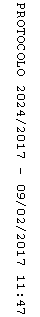 